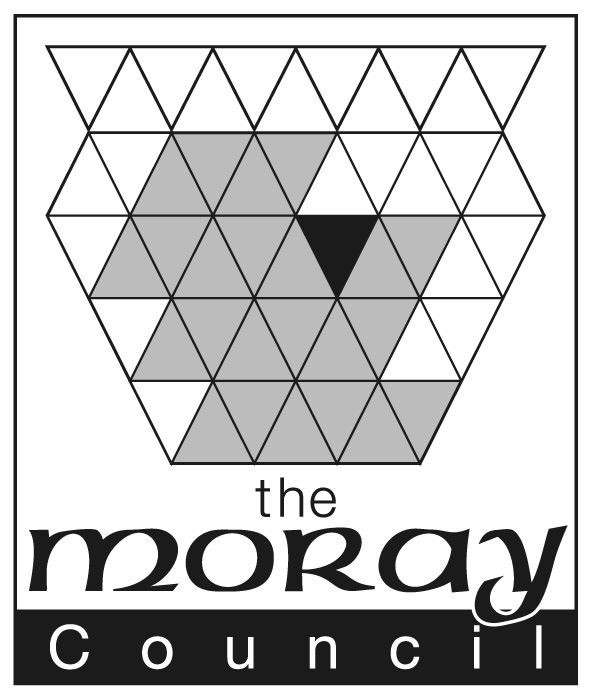 GROUP NAME:Moray Creativity ConferenceMoray Creativity ConferenceMoray Creativity ConferenceCHAIRPERSON:Mandy MacleodMandy MacleodMandy MacleodDATE OF MEETING:LOCATION:ATTENDING:APOLOGIES:MINUTES:06 November 2015Council HQ, Room 301Mandy Macleod ESO, Craig Lowther LTO, Karen Lees QIO, Neil Johnston HT BHS, Claire Wood HT Cluny PS, Reni Milburn Principal Officer Economic Development , Amy Cruickshank ESO, 
Anne-Marie Ballantyne Admin SupportSarah Medcraf –Moray ChamberAnne-Marie Ballantyne06 November 2015Council HQ, Room 301Mandy Macleod ESO, Craig Lowther LTO, Karen Lees QIO, Neil Johnston HT BHS, Claire Wood HT Cluny PS, Reni Milburn Principal Officer Economic Development , Amy Cruickshank ESO, 
Anne-Marie Ballantyne Admin SupportSarah Medcraf –Moray ChamberAnne-Marie Ballantyne06 November 2015Council HQ, Room 301Mandy Macleod ESO, Craig Lowther LTO, Karen Lees QIO, Neil Johnston HT BHS, Claire Wood HT Cluny PS, Reni Milburn Principal Officer Economic Development , Amy Cruickshank ESO, 
Anne-Marie Ballantyne Admin SupportSarah Medcraf –Moray ChamberAnne-Marie BallantyneAGENDA AGENDA ACTION POINTACTION BYIntroductionsIntroductionsIntroductions were made around the table and a brief description of remits.Purpose of GroupPurpose of GroupMoray’s is proposing to hold its first “Creative Conversation Day” for its senior leaders in Education. The focus for the day will be linked to DSYW and Raising Attainment agendas. Employers and partnership agencies will be also invited to attend and take part in the day.Formal CLN BidFormal CLN BidMandy explained the background to the bid, circulated a copy of the Creative Learning Network (CLN) funding application and details of the award.4. Format of Day 
Creativity ConferenceMoray College 17.03.2016.  4. Format of Day 
Creativity ConferenceMoray College 17.03.2016.  The format for the day was discussed and the consensus was as follows:-Morning Session – FOCUS DSYW – HTs, Agencies and EmployersRegistration/Coffee (Students to help AMB with registration?)Welcome Laurence Findlay Keynote SpeakerCreative Conversations x2 Keynote Speaker Creative Conversations x2 LUNCH Afternoon Session – FOCUS ATTAINMENT– HTs and ICS Welcome Keynote SpeakerMM looking for young person to speak about going through the Moray Education System and what would have made the difference to them in terms of attainment and achievement.Closing the attainment gap in Moray – The statistics and variation in terms of just not the lowest 20% but also top 20% and where that sits in Moray.All discussedAMB to organise (name badges/Students etc.)AMB to contact MC re breakout areas for two Creative Conversations areaMM to action with ICSMM/NJInviteesHead Teachers – plus bring a colleague or a possible business partner?Local employers - Johnstons, Diageo, Walkers, HIE, Nursery/Partners, SDS, Skills Force, UHI, Moray CollegeIntegrated Children ServicesGlow blog to be set up and group contribute names for invitation list.All discussedMMAM to e mail link to all group membersFollow UpAs sustainability is key to this initiatives success, it is planned to develop a series of after school sessions where local creative, design and engineering businesses will give short presentation to education staff followed by facilitated conversations and informal networking.  This will create opportunities for education staff; to learn more about the modern workplace which will inform learning and teaching contexts build capacity for improved careers advice and make closer links with local industry.CL to coordinateEvaluation and SustainabilityThe group recognised we needed to be more creative in terms of evaluation and indeed we would need to do this as part of the grant conditions.It was proposed to use Twitter and or paper tweets on back the back of exit passes.MM to liaise with Stuart McQuakerAOCBA sub group consisting of Mandy Macleod, Craig Lowther, Amy Cruikshank and Anne-Marie Ballantyne will work at pulling some of the action points from this meeting together. MM, CL , AM, AMB25 November 2015Associated PR, Press Release and Flyer seen as necessary to promote the event.It was felt that copies should be sourced for all schools of “Ten Challenges to becoming a truly Creative School in Scotland”AM to diariseMM to speak to PR Dept.MM to contact Angus McNicholl/RM to speak to PR agencyMM to contact publishersDate of Next MeetingDecember (Anne-Marie to send out doodle poll).AMB